THE GEOGRAPHY OF ANCIENT EGYPTCH 4: Section 1: pp. 86 – 89 in World History textbookTHE BIG IDEA: THE MAIN IDEAS:	3.VOCABULARY:cataracts [p. 87]: delta [p. 87]: Menes [p. 89]: pharaoh [p. 89]: dynasty [p. 89]: The Gift of the NileLocation and Physical FeaturesRegions:Physical Features:The Floods of the NileSilt: Civilization Develops Along the NileHunter-gatherers:Mesopotamia:Diet:Natural Barriers:Kings Unify Egypt3100 BCE:Invasion of Menes:Memphis: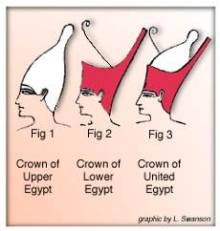 First Dynasty: